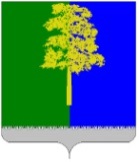 Муниципальное образование Кондинский районХанты-Мансийского автономного округа – ЮгрыАДМИНИСТРАЦИЯ КОНДИНСКОГО РАЙОНАПОСТАНОВЛЕНИЕВ целях создания условий для развития субъектов малого предпринимательства Кондинского района администрация Кондинского района постановляет:1. Внести в постановление администрации Кондинского района                       от 19 августа 2019 года № 1680 «Об утверждении Перечня приоритетных направлений развития предпринимательской деятельности в Кондинском районе» следующие изменения:Пункт 1 раздела II приложения к постановлению дополнить подпунктами «к» и «л» следующего содержания:«к) лица, проходившие военную службу, службу в органах внутренних дел, Государственной противопожарной службе, учреждениях и органах уголовно-исполнительной системы, войсках национальной гвардии Российской Федерации, органах принудительного исполнения Российской Федерации и принимавшие участие в специальной военной операции на территориях Украины, Донецкой Народной Республики и Луганской Народной Республики              с 24 февраля 2022 года, на территориях Запорожской области и Херсонской области с 30 сентября 2022 года и (или) выполнявшие возложенные на них задачи на указанных территориях в период проведения специальной военной операции;л) ветераны боевых действий».2. Обнародовать постановление в соответствии с решением Думы Кондинского района от 27 февраля 2017 года № 215 «Об утверждении Порядка опубликования (обнародования) муниципальных правовых актов и другой официальной информации органов местного самоуправления муниципального образования Кондинский район» и разместить на официальном сайте органов местного самоуправления Кондинского района.3. Постановление вступает в силу после его обнародования.ки/Банк документов/Постановления 2024от 21 мая 2024 года№ 538пгт. МеждуреченскийО внесении изменений в постановление администрации Кондинского района от 19 августа 2019 года № 1680«Об утверждении Перечня приоритетных направлений развития предпринимательской деятельности в Кондинском районе»Глава районаА.А.Мухин